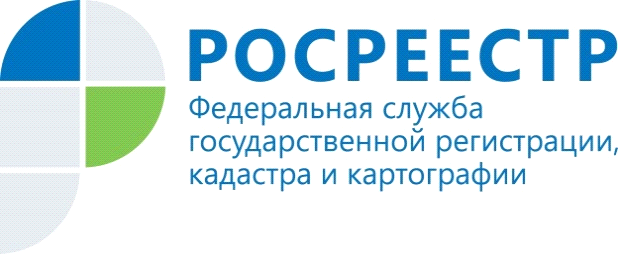 Управление Росреестра по Красноярскому краю     предупреждает об ответственности за нарушения обязательных требований земельного законодательстваУправление Росреестра по Красноярскому краю осуществляет федеральный государственный земельный контроль (надзор) за соблюдением:обязательных требований о недопущении самовольного занятия земель, земельного участка или части земельного участка, в том числе использования земель, земельного участка или части земельного участка, лицом, не имеющим предусмотренных законодательством прав на них;обязательных требований об использовании земельных участков по целевому назначению в соответствии с их принадлежностью к той или иной категории земель и (или) разрешенным использованием;обязательных требований, связанных с обязательным использованием земель, предназначенных для жилищного или иного строительства, садоводства, огородничества и личного подсобного хозяйства, в указанных целях в течение установленного срока;органами государственной власти и органами местного самоуправления требований земельного законодательства при предоставлении земель, земельных участков, находящихся в государственной и муниципальной собственности;обязательных требований, связанных с обязанностью по приведению земель в состояние, пригодное для использования по целевому назначению;исполнения предписаний об устранении нарушений обязательных требований, выданных должностными лицами Росреестра и его территориальных органов в пределах их компетенции.Федеральный государственный земельный контроль (надзор) осуществляется в форме проведения профилактических и контрольных (надзорных) мероприятий, приятия предусмотренных законодательством Российской Федерации мер по пресечению и устранению выявленных нарушений обязательных требований.В 2021 году Управлением Росреестра в рамках реализации полномочий по федеральному государственному земельному контролю (надзору) проведено на территории края 9024 мероприятия, в том числе:3992 профилактических мероприятия. В рамках профилактики нарушений обязательных требований земельного законодательства, контролируемым лицам объявлено 609 предостережений о недопустимости нарушений таких требований;5032 контрольных (надзорных) мероприятия, из них 2950 мероприятий с взаимодействием с контролируемыми лицами (плановые и внеплановые проверки, инспекционные визиты, рейдовые осмотры); 2082 мероприятия   без взаимодействия с контролируемыми лицами (административные и выездные обследования, наблюдения за соблюдением обязательных требований).Управлением Росреестра при осуществлении федерального государственного земельного контроля (надзора) зафиксировано 1754 нарушения законодательства Российской Федерации, наложено административных штрафов на сумму более 4 млн. рублей. По предписаниям госземинспекторов Управления Росреестра в 2021 году нарушителями устранено 1358 нарушений обязательных требований земельного законодательства.Традиционно на территории края одним из самых распространенных нарушений является самовольное занятие земельных участков.  К примеру, достаточно часто выявляются случаи, когда граждане незаконно расширяют границы своих земельных участков за счет смежных земельных участков или земель общего пользования.За нарушения земельного законодательства предусмотрены серьезные административные штрафы: для граждан от 5 до 100 тысяч рублей, для индивидуальных предпринимателей и должностных лиц от 20 до 300 тысяч рублей, для юридических лиц от 20 до 700 тысяч рублей. Размеры административных штрафов зависят от площади и кадастровой стоимости земельных участков, на которых совершены земельные правонарушения.Чтобы не стать нарушителем земельного законодательства, Управление Росреестра рекомендует оформлять права на земельные участки, использовать их в предоставленных границах и по целевому назначению, не нарушая права других землепользователей. Материалы подготовлены Управлением Росреестра по Красноярскому краюКонтакты для СМИ:тел.: (391)2-226-756е-mail: pressa@r24.rosreestr.ru«ВКонтакте» http://vk.com/to24.rosreestr«Instagram»:rosreestr_krsk24